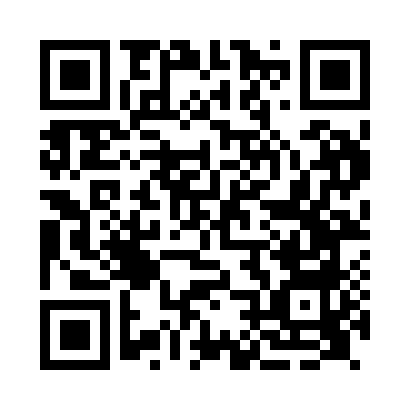 Prayer times for Aird Uig, Western Isles, UKWed 1 May 2024 - Fri 31 May 2024High Latitude Method: Angle Based RulePrayer Calculation Method: Islamic Society of North AmericaAsar Calculation Method: HanafiPrayer times provided by https://www.salahtimes.comDateDayFajrSunriseDhuhrAsrMaghribIsha1Wed3:305:331:256:419:1811:222Thu3:285:311:256:429:2011:233Fri3:275:281:256:439:2311:244Sat3:265:261:256:459:2511:255Sun3:255:241:256:469:2711:266Mon3:235:211:256:479:2911:277Tue3:225:191:256:489:3211:288Wed3:215:171:256:509:3411:299Thu3:205:141:256:519:3611:3110Fri3:195:121:256:529:3811:3211Sat3:175:101:256:539:4011:3312Sun3:165:081:246:559:4211:3413Mon3:155:051:246:569:4511:3514Tue3:145:031:246:579:4711:3615Wed3:135:011:256:589:4911:3716Thu3:124:591:256:599:5111:3817Fri3:114:571:257:009:5311:3918Sat3:104:551:257:029:5511:4019Sun3:094:531:257:039:5711:4120Mon3:084:511:257:049:5911:4221Tue3:074:501:257:0510:0111:4322Wed3:074:481:257:0610:0311:4423Thu3:064:461:257:0710:0511:4524Fri3:054:441:257:0810:0711:4625Sat3:044:431:257:0910:0811:4726Sun3:034:411:257:1010:1011:4827Mon3:034:401:257:1110:1211:4928Tue3:024:381:257:1210:1411:5029Wed3:014:371:267:1310:1511:5130Thu3:014:351:267:1310:1711:5231Fri3:004:341:267:1410:1911:52